 GODWIN 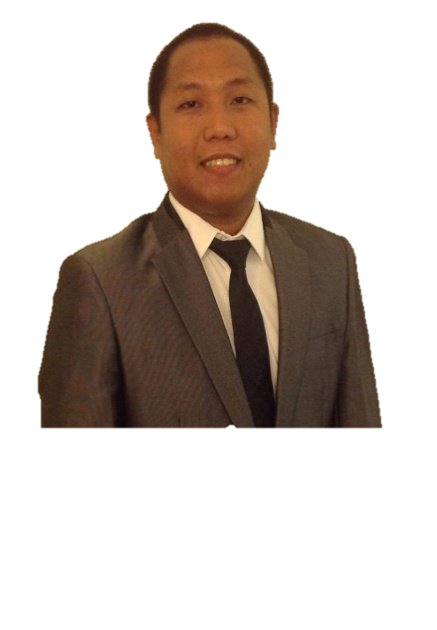 GODWIN.339097@2freemail.com  Personal Information											Nationality: FilipinoReligion: Roman CatholicObjective													Obtain a position in a company where I can help the company grow and develop my skills and move into roles of greater responsibility.Exceed expectation and provide a wonder full experience to all guests. Motivate and guide other colleague on their career path.Educational Attainment										BACHELOR OF SCIENCE IN COMPUTER MANAGEMENT- DiplomaUniversity of Perpetual Help Rizal-Las Piñas, PhilippinesYear Graduated: 2007Summary of Qualifications and Skills								Proficient in Microsoft Word, Power Point and Excel.Exemplary problem-solving skills; able to identify problem and implement corrective processes.Strong communication, interpersonal and presentation skills.A skilled communicator; able to synthesized and deliver complex information to diverse audience.Strong leadership skills; able to prioritized, delegate tasks, and make sound decisions quickly while maintaining a focus on the objective.Achievements and Recognition    						       			Atlantis Legend on the Month Nominee – April 2014 & August 2011Letter of Recognition from the President and Management Director of Atlantis Hotel – June 2013 1997 – 2002 NCAA Medalist Athlete (Swimming and Track & Field)Training and Seminars Attended									WORK EXPERIENCE 										Assistant Activity ManagerWadi Adventure, Al AinNovember 2016 to PresentIn-charge in the daily Park Operations (Surf pool,  Rope Course, White Water Rafting, Kayaking, Wake Boarding)Conducts Performance EvaluationLifeguard SupervisorRevise SOP’s that fits on the daily operation.Certifying Safety Equipment for Rope course and Rescue Equipment.Create and Revise Risk Assessments for existing and new activity.Facilitates First Aid training (Lifeguards, Rope course Instructors, Rafting guides, Kayaking Instructors, Wake boarding Instructors and Surf Instructors)Schedule TrainingsStaff ScheduleCreate new Revenue Activity ProgramsEvents Organizer & Host (Wadi Adventure Race (WAR), World Rafting Champion Ship 2016, International Slalom Kayaking)Team LeaderGuest RecreationAtlantis the Palm, DubaiJuly 2012 to November 2015Create new revenue generated programsCreate Programs for Daily Activity for Hotel Guest and Corporate Team Building EventsHosting Daily Activity for Hotel GuestSupervising Daily operation (Recreation, Tennis Court, Water Sports, Water Park Cabana)LogisticsEvent plannerActivity CoordinatorClub Rush / Kids ClubAtlantis the Palm DubaiUnited Arab EmiratesAugust 2010 to July 2012ReceptionistAttend to the guest inquiries.Organized birthday parties and other events.Host Daily Activity for Kids and TeenagersAssisting guest on the wall climbing activityAssisted the daily themed or activities for kids and teen agers.Hotel MascotAquaventure Life GuardAtlantis the Palm, DubaiUnited Arab EmiratesJuly 2009- August 2010Maintain continuous surveillance of people in swimming pools and artificial riversProvide safety information to people Spot hazards or potential hazards and take measures to prevent accidentsPerform rescues in the event of drowning or swimming accidentsPerform first aid and CPR according to the demands of adverse situationsEnsure that all pool equipment is stored safely and that any lost items are kept in a safe placeWaterpark Ride operatorTesting all the park rides before the opening.Banquet Waiter The Manila Peninsula (November 2008)Heritage Hotel (January – March 2008)Manila, PhilippinesSet banquet rooms and halls as per instructions of the event managerPrepare rooms in terms of adjusting lights and setting appropriate temperatureEnsure that all decorations have been set in accordance to the instructionsMake sure that tables are set with linen, dishware and flatwareFill glasses with water before guests arrive and refill them during the course of the eventGreet guests in a cordial manner as they arriveOffer welcome drinks and ask guests if they need any additional itemsSet banquet table with dishesCarry food trays to the tablesEnsure that food is replenished in a quick mannerDeliver beverages as per guests’ instructionsAnticipate guests’ needs continually and fulfill them appropriatelyClear dishes and flatware once the event has endedClean premises along with stripping table cloths and napkinsAssistant Swimming Coach and Swimming  InstructorXavier School San Juan & San Beda AlabangPhilippines2006-2007Computing GPA Reports for grade 6-7 students.School Swimming CoachSwimming Instructor for Elementary StudentLifeguard & Pool MaintenanceSantarosa EstatePhilippines2004-2006Extra Curriculum												Event Coordinator (Kids Birthday Party)Swimming Instructor for Special KidsCompetence in the inspection of personal protective Equipment (PPE) for work at heightsEuropean Rope Course Association(Qualified Rope Course Instructor)ID No. (January 2016-2019)Life Guard Safety Skill Training for Special Facilities - Elis & Associates ILTP Course Completion (Special FacilitiesCert No.               18th February 2016 – 18th February 2017Note: Updated training January 22,2017Advance First Aid, CPR, AED for Adults & Infants - ECSI (Emergency Care & Safety Institute)Wadi Adventure, Al Ain               18th February 2016 – 18th February 2017Note: Updated training January 22,2017Pediatric and First Aid and CPR Training ECSI (Emergency Care & Safety Institute)Atlantis the Palm, Dubai              15th June 2015                  Basic Food HandlingAtlantis the Palm, Dubai              26th June 2015PADI Open Water Diver